Модель доступности оказания услуг в сфере дополнительного образования для детей 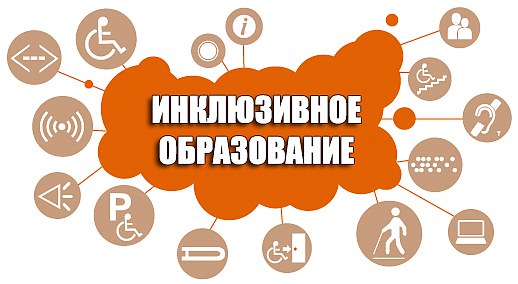 детей с ограниченными возможностями здоровья, детей- инвалидовМБОУ ЦДТ «Паллада»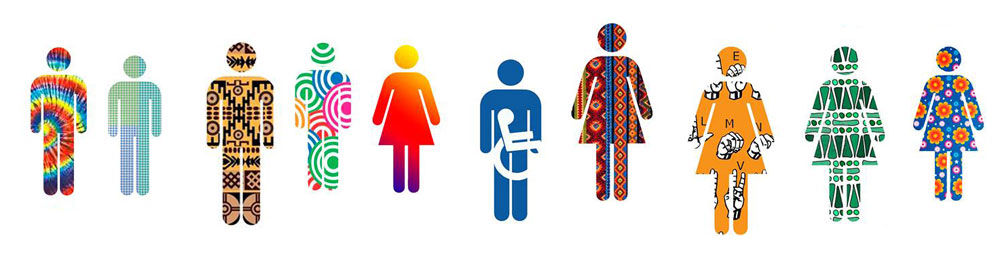 